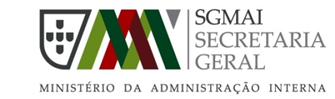 Procedimento Concursal - Técnico Superior Divisão de Património e Planeamento de Instalações da Direção de Serviços de Património e Planeamento de Instalações - DSPPI/DPPIENTREVISTA PROFISSIONAL DE SELEÇÃOLISTA DE CANDIDATOS CONVOCADOSData de realização: 19.OUTUBRO.2016Local: Secretaria-GeralRua de S. Mamede, nº 23, 1100-533 LisboaAlexandra Trindade da Conceição Dias Ribeiro de Matos ………………………………………. 15.00 horasJoão Augusto da Rocha Domingues …….…………. 15.30 horasLisboa, 06 de outubro de 2016.